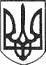 РЕШЕТИЛІВСЬКА МІСЬКА РАДАПОЛТАВСЬКОЇ ОБЛАСТІ(четверта позачергова сесія восьмого скликання)РІШЕННЯ25 лютого 2021 року                                                                               № 215-4-VIIІПро надання дозволу на виготовленняпроекту землеустрою щодо відведення земельної ділянки для ведення особистого селянського господарстваКеруючись Земельним кодексом України, законами України ,,Про місцеве самоврядування в Україні”, „Про землеустрій”, ,,Про державний земельний кадастр”, розпорядженням Кабінету Міністрів України від 12 червня 2020 року № 721-р „Про визначення адміністративних центрів та затвердження територій територіальних громад Полтавської області”, розглянувши заяви громадян, Решетилівська міська радаВИРІШИЛА:1. Надати дозвіл Білокінь Марині Володимирівні на виготовлення проекту землеустрою щодо відведення земельної ділянки  орієнтовною площею 0,6000га для ведення особистого селянського господарства в межах населеного пункту м.Решетилівка поблизу земельної ділянки з кадастровим номером 5324281608:08:001:0084.2. Надати дозвіл Геращенко Софії Андріївні на виготовлення проекту землеустрою щодо відведення земельної ділянки  орієнтовною площею 0,2000 га для ведення особистого селянського господарства в межах населеного пункту м.Решетилівка поблизу земельної ділянки з кадастровим номером 5324255100:30:001:0330.3. Надати дозвіл Зуб Тетяні Олексіївні на виготовлення проекту землеустрою щодо відведення земельної ділянки орієнтовною площею 0,7000 га для ведення особистого селянського господарства в адміністративних межах Решетилівської міської ради поблизу земельної ділянки з кадастровим  номером 5324285700:00:008:0054.4. Надати дозвіл Колінько Інні Василівні на виготовлення проекту землеустрою щодо відведення земельної ділянки  орієнтовною площею 0,9600 га для ведення особистого селянського господарства в межах населеного пункту с. Лиман Другий поблизу земельної ділянки з кадастровим номером 5324281501:01:001:0084.5. Надати дозвіл Колінько Наталії Олександрівні на виготовлення проекту землеустрою щодо відведення земельної ділянки  орієнтовною площею 0,7200 га для ведення особистого селянського господарства в межах населеного пункту с. Лиман Другий поблизу земельної ділянки з кадастровим  номером 5324281501:01:002:0057.6. Надати дозвіл Колотію Сергію Олександровичу на виготовлення проекту землеустрою щодо відведення земельної ділянки  орієнтовною площею 0,4100 га для ведення особистого селянського господарства в межах населеного пункту с. Кривки поблизу земельної ділянки з кадастровим номером 5324280907:07:001:0085.7. Надати дозвіл Кононець Світлані Петрівні на виготовлення проекту землеустрою щодо відведення земельної ділянки  орієнтовною площею 0,7500 га для ведення особистого селянського господарства в межах населеного пункту с. Писаренки поблизу земельної ділянки з кадастровим номером 5324280911:11:001:0050.8. Надати дозвіл Кононцю Юрію Петровичу на виготовлення проекту землеустрою щодо відведення земельної ділянки  орієнтовною площею 0,4300га для ведення особистого селянського господарства в межах населеного пункту с. Писаренки поблизу земельної ділянки з кадастровим номером 5324280911:11:001:0050.9. Надати дозвіл Сардачуку Олександру Вікторовичу на виготовлення проекту землеустрою щодо відведення земельної ділянки  орієнтовною площею 0,4000 га для ведення особистого селянського господарства в межах населеного пункту с.Лобачі поблизу земельної ділянки з кадастровим номером 5324281900:00:001:0463.10. Надати дозвіл Сліпко Ганні Василівні на виготовлення проекту землеустрою щодо відведення земельної ділянки  орієнтовною площею 0,2500 га для ведення особистого селянського господарства в межах населеного пункту с. Колотії поблизу земельної ділянки з кадастровим  номером 5324255104:04:001:0081.11. Надати дозвіл Стороженку Віктору Васильовичу на виготовлення проекту землеустрою щодо відведення земельної ділянки  орієнтовною площею 0,2800 га для ведення особистого селянського господарства в межах населеного пункту с.Литвинівка поблизу земельної ділянки з кадастровим  номером 5324280503:03:002:0059.12. Надати дозвіл Торкаєнку Володимиру Івановичу на виготовлення проекту землеустрою щодо відведення земельної ділянки  орієнтовною площею 0,5000 га для ведення особистого селянського господарства в межах населеного пункту с.Славки поблизу земельної ділянки з кадастровим номером 5324283206:06:006:0034.13. Надати дозвіл Шкурупію Сергію Андрійовичу на виготовлення проекту землеустрою щодо відведення земельної ділянки  орієнтовною площею 0,1200 га для ведення особистого селянського господарства в межах населеного пункту с-ще Покровське поблизу земельної ділянки з кадастровим номером 5324280900:00:06:0059.Міський голова 						               	О.А. Дядюнова